Communiqué de presse – Nuit Obscurité à Auderghem, 20 octobre 2018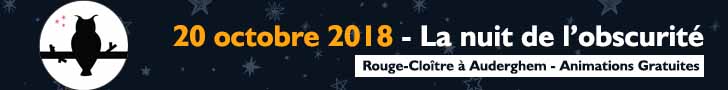 Une manifestation familiale et scientifiquepour découvrir la nuit 100% nuit.Nous vous attendons nombreux le samedi 20 octobre prochain sur le site du Rouge-Cloître à Auderghem pour participer à la Nuit de l’Obscurité. Elle a pour but de sensibiliser le public aux problématiques de la pollution lumineuse, du gaspillage énergétique et de son impact sur la biodiversité. C’est aussi l’occasion de lever le nez vers les étoiles !Dès 18h00, le Planétarium et plusieurs clubs d’astronomie vous accueilleront pour vous informer et répondre à vos questions. De nombreuses activités divertissantes annexes seront mises en place pour ravir petits et grands, amateurs et initiés.AU PROGRAMME Observations astronomiques, expositions didactiques et animations sur la pollution lumineuse, stands d’information générale sur l’astronomie, sensibilisation à la biodiversité nocturne, projections d’images du ciel, petite excursion dans notre système Solaire et notre Galaxie…ANIMATIONS POUR LES ENFANTS Bricolage sur le thème de la nuit - Jeu concours « Noctule » - Fais décoller ta fusée à eau ! - Animations sur la pollution lumineuseGratuit et ouvert à tous !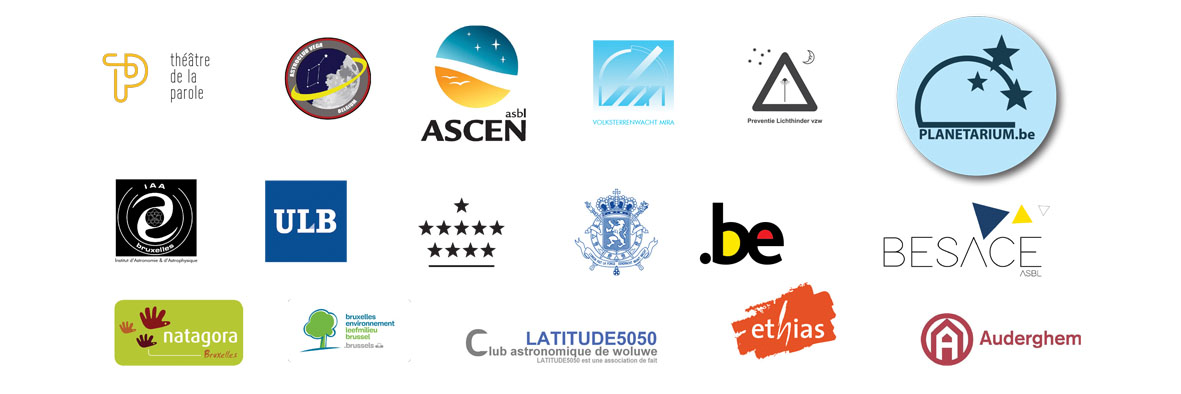 18:15 / 19:15 / 20:15 / 21:30 / 22:30Interludes musicaux18:45 / 20:00 / 21:00 / 22:15Balades contées19:15 / 20:30 / 21:30ConférencesLIEUSite du Rouge-Cloître,Rue du Rouge-Cloître, 4à 1160 Auderghem(accès via l’Adeps)DATESamedi 20 octobre,de 18h00 à 24hINFOS et PROGRAMME COMPLET :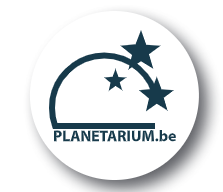 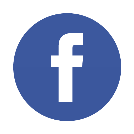 02/500.50.70INFOS et PROGRAMME COMPLET :02/500.50.70